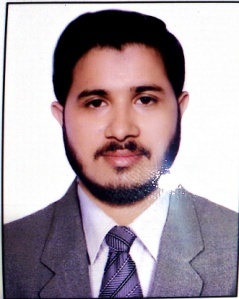 KAMRANEmail: Kamran.379711@2freemail.com 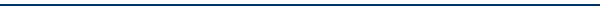 Managerial assignments in Sales & Marketing / Channel Development / Client Relationship Management preferably in Pharmaceutical industryEXECUTIVE SUMMARYA dynamic professional with over 3 years of experience in Sales & Marketing, Channel Management, Key Account Management and Business Development in Pharmaceutical industry. Proficient at providing value added customer service by resolving customer issues & ensuring their satisfaction. Deft in conducting competitor analysis by keeping abreast of market trends and competitor moves. Skilled in monitoring distribution networks to ensure ready availability of the services at all times and training partners to accomplish set revenue and business targets. Hands-on experience in charting out marketing strategies, contributing towards enhancing business volumes and growth.Core Competencies: Sales & Marketing • Dealer/Distribution Management • Territory Management • Revenue Expansion • Sales Promotion • Client Relationship Management • Business DevelopmentCAREER CONTOURDunia Finance LLC  ( Dubai  )                                          Relationship Officer           From 22OCT 17Eris Life Science Pharmaceutical Pvt. Ltd., Delhi 	Sales Executive		Since Feb’16 Allegro Remedied Pvt. Ltd., Delhi			Sales Executive		Dec’14 – Feb’16Key Result Areas:Sales & Marketing:Forecasting periodic sales targets & driving sales initiatives to achieve business goals.Mapping, developing and nurturing new market segments for launch of products for ensuring greater profitability.Augmenting brand visibility/ coverage & reach by successfully employing and executing marketing activities such as camps, doctor’s meets and conferences.Evolving market segmentation & penetration strategies to achieve targets.Business Development:Performing the product launch and generating prescription.Dispensing the medicine correctly, reading prescription and checking inventory.Visiting chemist/doctor/stockiest and generating the business for Cardio products like B.P. Reduction, hypertension, diabetic, atorsave and Remylin D.Channel Development:Evaluating performance & monitoring distributor sales and marketing activities and managing network of channel partners across assigned territories for deeper market penetration & reachHandling secondary dealers' network for the optimum exploration, enquiry generation, follow-ups and evaluation of potentials and conversion. Handling dealer network and achieving target of sales and collection along with monitoring distribution networks to ensure ready availability of the services at all times. Client Relationship Management:Establishing, retaining and strengthening relationships with key accounts, veterinary fraternity, opinion leaders and nutrition advisors in order to ensure higher customer satisfaction by assisting them on complete product support.Building excellent rapport with the leading Physicians and doctors of corporate health care accounts for long term business generation.Managing customer centric operations along with ensuring customer satisfaction by achieving delivery & service quality norms. Highlights:Successfully developed business across South Delhi including Green Park, AIMS, Huaz Khas, Saket with a team of 3 Business Executives. Bagged a certificate of achieving targets from the current company.ACADEMIC CREDENTIALSB.Sc.; 2013Shobhit University, New Delhi   12th (Science); 2010Uttar Pradesh Board 10th; 2007Uttar Pradesh Board TECHNICAL SKILLS MS Office and SpreadsheetPERSONAL DOSSIERDate of Birth:		20th February 1993Languages Known:	English, Hindi and Urdu